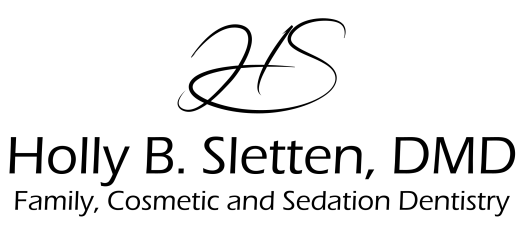     AUTHORIZATION TO RELEASE INFORMATION    Patient:  ________________________  DOB:  ____________    Released To/From:    ____________________________________________________    ____________________________________________________    ____________________________________________________    I request and authorize the above named doctor or health care provider to release         my information to the organization, agency or individual named on this request.         PURPOSE(S) OR NEED FOR WHICH INFORMATION IS TO BE USED:    ___ Transfer of records    ___ Second Opinion    ___ Other  __________________________________________    _______________________________		_____________________    Patient/Guardian Signature				Date19621 Solar Circle, Ste 202    Parker, CO    80134    (720) 851-1676   hollyslettendmd@comcast.net